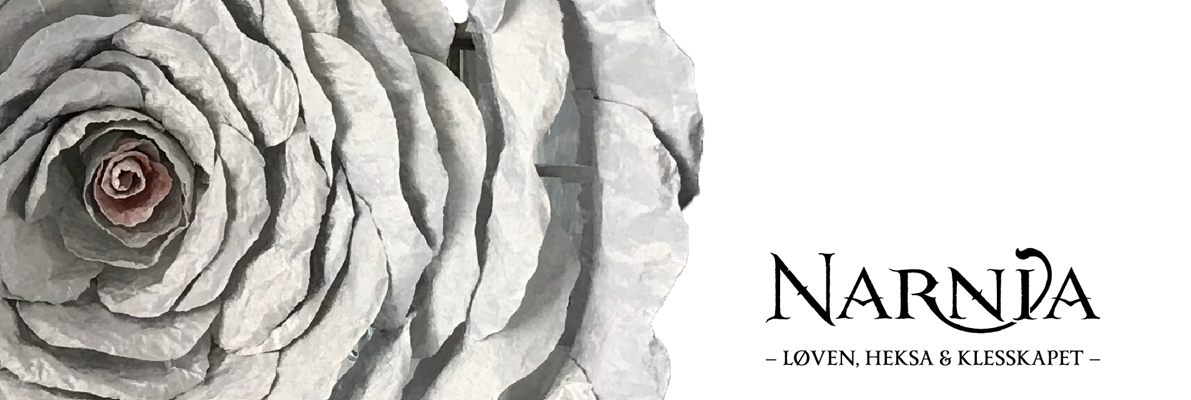 Lørdag 10. desember kl. 15.00 er det reservert billetter på Rogaland Teater for elever, søsken, foreldre, venner, besteforeldre, lærere, lærernes barn, andre ansatte ved Tjensvoll skole.Varighet: i time og 40 min inkl. pause. Oppmøte senest 10 minutter før oppstart. Forestillingen starter presis. Anbefalt aldersgrense fra 5 år og oppover.
Dersom eleven skal gå på teater uten foresatte, er det viktig at dere avtaler med andre voksne som kan ha ansvar for ditt barn før under og etter forestilling.
Teaterforestillingen er i regi av Foreldreutvalget ved skolen FAU, og dersom dere har spørsmål kontakter dere Elisabet Kvinnesland (mor til elev på 7.trinn – tlf: 91611213, ekvinne@gmail.com)Forestillingen – Narnia – løven, heksa & klesskapetEn verden må reddes – Anbefalt fra 5 år og oppover.Vi møter oppdatert og forfriskende utgave av klassikeren C.S. Lewis skapte for over 70 år siden. Universet kalte han Narnia, og mange millioner har lest de sju bøkene.Vi møter en familie med fire barn. Den langvarige pandemien har gitt familien nye vaner med hjemmekontor og hjemmeskole. Dager som er kaotiske og morgenstund med flyvende cornflakes og stressede foreldre og søskenkrangling.Bestilling, pris og betalingFrist for bestilling/betaling: 15. oktober. Første mann til mølla prinsippet. Betalte billettene leveres ut på Åpen Dag 9. november kl. 18.30 – 19.15 Tjensvoll skole, inngang mellom lærerværelset og klasserommene.Kontonr: 0539 52 71492, vipps #565118. Merk betalingen med navn på elev (ett av barna hvis du har flere), klassetrinn og gruppe, antall voksne/barn.Barn á kr 120,- (ordinær pris kroner 200,-) – barn tom 16 år.Voksne á 170,- (ordinær pris er kroner 300,-)Dramakort er ikke mulig å benytte på denne forestillingen.Vennlig hilsen FAU, ved kasserer Elisabet Kvinnesland